ПриложениеУтвержденоПостановлением Администрациипоселка КонышевкаКонышевского района Курской областиот ______________ №__________Общество с ограниченной ответственностью«Курские просторы»305000, Курская область, г. Курск, ул. К.Маркса, д.59А, оф.20А.ПРОЕКТ ПЛАНИРОВКИ ТЕРРИТОРИИземельного участка, расположенного в границах поселка Конышевка в кадастровых кварталах 46:09:010120 и 46:09:010102 ориентировочной площадью 7,8 гаОсновная часть проекта планировки территорииРаздел 2. Текстовые материалы. Пояснительная запискаЗаказчик			Администрация поселка Конышевка Конышевского 					района Курской областиГенеральный директорООО «Курские просторы»			________________ Косицкий А.И.г. Курск, 2019 г.СОДЕРЖАНИЕСостав проекта…………………………………………………………………….3Состав основной части проекта планировки территории………………………4Пояснительная записка…………………………………………………………...51. Цель разработки проекта планировки территории…………………………..52. Размещение и характеристика объектов капитального строительства жилого, производственного, общественно-делового и иного назначения…………………………………………………………………………62.1. Жилая застройка……………………………………………………………...62.2. Учреждения и предприятия обслуживания………………………………...72.3. Промышленные и коммунально-складские предприятия…………………82.4. Благоустройство и озеленение территории………………………………...83. Характеристика планируемого развития территории……………………….94. Характеристика развития необходимых для обеспечения жизнедеятельности граждан объектов коммунальной, транспортной, социальной инфраструктур……………………………………………………..104.1. Инженерно-техническое обеспечение……………………………………..104.1.1. Водоснабжение……………………………………………………………104.1.2.Теплоснабжение…………………………………………………………...114.1.3. Электроснабжение………………………………………………………...114.1.4. Газоснабжение…………………………………………………………….124.2. Организация транспорта, улично-дородной сети и зеленых насаждений……………………………………………………………………….124.2.1. Организация уличной сети……………………………………………….124.2.2. Организация транспорта………………………………………………….134.3. Санитарная очистка…………………………………………………………134.4. Мероприятия ГО и ЧС. Оповещение. Связь………………………………135. Положения об очередности планируемого развития территории…………17СОСТАВ ПРОЕКТАОсновная часть проекта планировки территории в составе:Раздел 1. Проект планировки территории. Графическая часть.Раздел 2. Текстовые материалы. Пояснительная записка.Материалы по обоснованию проекта планировки территории, в составе:Раздел 3. Материалы по обоснованию проекта планировки. Графическая часть.Раздел 4. Материалы по обоснованию проекта планировки. Пояснительная записка.Состав основной части проекта планировки территорииРаздел 1. Проект планировки территории. Графическая часть.Чертеж красных линий М 1:1000; Чертеж границ планируемых и существующих элементов планировочной структуры М 1:1000;Чертеж образуемых земельных участков с условными номерами земельных участков. Линии отступа от красных линий. Границы зон действий публичных сервитутов. М 1:1000.Раздел 2. Текстовые материалы. Пояснительная записка.Цель разработки проекта планировки территории;Размещение и характеристика объектов капитального строительства жилого, производственного, общественно-делового и иного назначения;Характеристика планируемого развития территории;Характеристика развития необходимых для обеспечения жизнедеятельности граждан объектов коммунальной, транспортной, социальной инфраструктур;Положения об очередности планируемого развития территории.Пояснительная записка1. Цель разработки проекта планировки территории	Проект планировки территории земельного участка, расположенного в границах поселка Конышевка в кадастровых кварталах 46:09:010120 и 46:09:010102 ориентировочной площадью 7,8 га, разработан ООО «Курские просторы» с учетом Корректировки Правил землепользования и застройки муниципального образования «поселок Конышевка» Конышевского района Курской области, утвержденной решением собрания депутатов поселка Конышевка от 28.09.2018 № 108, Генеральным планом поселка Конышевка Конышевского района Курской области, утвержденным решением собрания депутатов поселка Конышевка от 12.11.2012 № 44, постановления Администрации поселка Конышевка Конышевского района Курской области от 27.11.2018 № 196-па «О подготовке документации по планировки территории – проекта планировки территории и проекта межевания территории, подготовленного в составе проекта планировки территории».	В соответствии со ст. 42 Градостроительного кодекса РФ подготовка проектов планировки территории осуществляется для выделения элементов планировочной структуры, установления границ территорий общего пользования, границ зон планируемого размещения объектов капитального строительства, определения характеристик и очередности планируемого развития территории.Проект планировки разработан в соответствии со следующими техническими и нормативно-правовыми документами:Градостроительным кодексом Российской Федерации от 29.12.2004 № 190-ФЗ;Земельным кодексом Российской Федерации от 25.10.2001                                    № 136-ФЗ;Водный кодекс Российской Федерации от 03.06.2006 № 74-ФЗ;Лесной кодекс Российской Федерации от 04.12.2006 № 200-ФЗ;Федеральный закон от 24.12.2004 № 172-ФЗ «О переводе земель или земельных участков из одной категории в другую»;Федеральный закон от 06.10.2003 № 131-ФЗ «Об общих принципах организации местного самоуправления в Российской Федерации»;СанПиН 2.2.1/2.1.1.1200-03 «Санитарно-защитные зоны и санитарная классификация предприятий, сооружений и иных объектов», утвержден Постановлением Главного государственного санитарного врача РФ от 25. 09.2007№ 74 (зарегистрировано в Минюсте РФ 25.01.2008 г. № 10995);«Свод правил СП 42.13330.2011 Градостроительство. «Планировка и застройка городских и сельских поселений», Актуализированная редакция СНиП 2.07.01-89, утвержденная Приказом Минрегиона РФ от 28.12.2010 № 820;Корректировки Правил землепользования и застройки муниципального образования «поселок Конышевка» Конышевского района Курской области, утвержденной решением собрания депутатов поселка Конышевка от 28.09.2018 № 108;Генеральным планом поселка Конышевка Конышевского района Курской области, утвержденным решением собрания депутатов поселка Конышевка от 12.11.2012 № 44;постановлением Администрации поселка Конышевка Конышевского района Курской области от 27.11.2018 № 196-па «О подготовке документации по планировки территории – проекта планировки территории и проекта межевания территории, подготовленного в составе проекта планировки территории».	Проект планировки выполнен с использованием топографической подосновы М 1:1000, в электронном виде в растровом формате с использованием MapInfo.Проект планировки выполнен с учетом основных положений Генерального плана, правил землепользования и застройки и с учетом Технического задания.Материалы по обоснованию проекта планировки содержат обоснование решения задач территориального планирования, обоснование мероприятий и предложений по территориальному планированию.Главными целями подготовки проекта планировки являются:1) Комплексное освоение свободной от застройки территории.2) Обеспечение устойчивого развития территории.3) Выделение элементов планировочной структуры.4) Установление границ земельных участков, на которых расположены объекты капитального строительства, границ земельных участков, предназначенных для строительства и размещения линейных объектов.5) Создание благоприятных для населения условий проживания.6) Установление параметров планируемого развития элементов планировочной структуры.Для достижения указанных целей определены следующие задачи:Проведение комплексного анализа состояния территории.Подготовка предложений по развитию транспортной и инженерной инфраструктур, в целях развития незастроенной территории.Подготовка предложений по развитию объектов жилого, социально-культурного, коммунально-бытового назначения, иных объектов капитального строительства.2. Размещение и характеристика объектов капитального строительства жилого, производственного, общественно-делового и иного назначения2.1. Жилая застройка	В результате комплексного анализа территории, с учетом Корректировки Правил землепользования и застройки муниципального образования «поселок Конышевка» Конышевского района Курской области, утвержденной решением собрания депутатов поселка Конышевка от 28.09.2018 № 108, Генерального плана поселка Конышевка Конышевского района Курской области, утвержденного решением собрания депутатов поселка Конышевка от 12.11.2012 № 44 и постановления Администрации поселка Конышевка Конышевского района Курской области от 27.11.2018 № 196-па «О подготовке документации по планировки территории – проекта планировки территории и проекта межевания территории, подготовленного в составе проекта планировки территории» была сформирована зона застройки индивидуальными жилыми домами.	Для размещения индивидуальных жилых домов были приняты следующие проектные показатели среднего состава семьи:средний состав семьи – 3-5 человек;средняя жилищная обеспеченность – 20 кв.м/чел.;коэффициент застройки – 0,2;коэффициент плотности застройки – 0,4;максимальный процент застройки – 30%;максимальное количество этажей надземной части зданий, строений, сооружений на территории земельных участков – 3 этажа;общая площадь 41 земельного участка составляет 59 039 кв.м (средний размер земельного участка – 1 440 кв.м.).Расчетное население составляет: от 41 × 3 = 123 человека до 41 ×5 = 205 человек.	Минимальная общая площадь индивидуальных жилых домов составляет:от 123 × 20 = 2 460 кв.м до 205 ×20 = 4 100 кв.м.Средняя площадь застройки индивидуального жилого дома принимается равной от 100 кв.м до 200 кв.м:от 41 × 100 = 4 100 кв.м до 41 × 200 = 8 200 кв.м.2.2. Учреждения и предприятия обслуживания	Проектом планировки, в соответствии с Корректировкой Правил землепользования и застройки муниципального образования «поселок Конышевка» Конышевского района Курской области, утвержденной решением собрания депутатов поселка Конышевка от 28.09.2018 № 108, Генеральных планом поселка Конышевка Конышевского района Курской области, утвержденным решением собрания депутатов поселка Конышевка от 12.11.2012 № 44 и постановлением Администрации поселка Конышевка Конышевского района Курской области от 27.11.2018 № 196-па «О подготовке документации по планировки территории – проекта планировки территории и проекта межевания территории, подготовленного в составе проекта планировки территории», предусмотрены следующие земельные участки для размещения объектов для обслуживания жилой застройки:	- земельный участок дошкольного начального и среднего общего образования, площадью 13 797 кв.м	- земельный участок дошкольного начального и среднего общего образования, площадью 4 103 кв.м	- земельный участок для обслуживания жилой застройки (торгово-административного центра), площадью 12 700 кв.м	- земельный участок для обслуживания жилой застройки (детской игровой площадки), площадью 1 000 кв.м	- земельный участок для обслуживания жилой застройки (легкоатлетической площадки), площадью 1 000 кв.м.	Для расчета интенсивности использования зоны для размещения объектов для обслуживания жилой застройки возможно использовать следующие показатели:коэффициент застройки – 0,8;коэффициент плотности застройки – 2,4;максимальное количество этажей надземной части зданий, строений, сооружений на территории земельных участков – 8 этажей;- максимальный процент застройки – от 14% до 40% в зависимости от этажности здания.2.3. Промышленные и коммунально-складские предприятия	В границах проектируемой территории размещение промышленных и коммунально-складских предприятий не предусмотрено.2.4. Благоустройство и озеленение территории	Важным элементом экологического благополучия и одним из основных направлений благоустройства территории является ее озеленение.Зеленые насаждения микрорайона должны стать частью единой системы зеленых насаждений поселка Конышевка Конышевского района Курской области. Задачей озеленения является создание единой архитектурно-пространственной композиции объектов зеленых насаждений и значительное улучшение санитарно-гигиенических условий проживания для населения.Большое внимание должно быть уделено созданию газонов и цветников. Газоны являются важнейшим элементом озеленения; на их фоне создаются все древесно-кустарниковые и цветочные композиции. Кроме того, при устройстве газонов ликвидируются участки пылящих и загрязняющих покрытия территорий.	Все свободные от покрытий участки улиц рекомендуется благоустраивать зелеными насаждениями общего пользования. Для озеленения рекомендуется ассортимент деревьев и кустарников местных пород.	Проектом прилагается предусмотреть освещение улиц.	Таким образом, архитектурно-планировочные решения отражают целесообразность и удобство организации среды жизнедеятельности, содержат решения по формированию пространственной структуры проектируемой территории, системы транспортного обслуживания, системы инженерного обеспечения и благоустройства.3. Характеристика планируемого развития территории	При разработке проекта планировки территории учитывались следующие требования заказчика:максимально возможное использование территории для индивидуальной жилой застройки;площадь земельных участков для индивидуального жилищного строительства должна составлять от 400 кв.м до 1500 кв.м;размещение объектов капитального строительства для обслуживания жилой застройки.В ходе проектирования были выделены следующие зоны (см. Чертеж границ существующих и планируемых элементов планировочной структуры):Зона застройки индивидуальными жилыми домами; Зона делового, общественного и коммерческого назначения;Зона улично-дорожной сети.Характеристика зон на проектируемой территории приведена в Таблице 1.Таблица 1.Характеристика проектируемых зон4. Характеристика развития необходимых для обеспечения жизнедеятельности граждан объектов коммунальной, транспортной, социальной инфраструктур4.1. Инженерно-техническое обеспечениеПрокладку инженерных коммуникаций лучше одновременно производить со строительством улично-дорожной сети. Перед предоставлением земельных участков предусмотреть строительство иных объектов инженерного обеспечения необходимых для планируемого строительства.Проектируемая территория обременена охранной зоной волоконно-оптической связи (ВОЛС) "Подключение объектов лечебно-профилактических учреждений (ЛПУ) к сети Интернет на территории Курской области" на участке "ЦАТС Конышевка - Старобелицкое отделение ОВП" Конышевского района Курской области.4.1.1. Водоснабжение	Раздел выполнен в соответствии с требованиями СП 31.13330.2012 «СНиП 2.04.02-84* «Водоснабжение. Наружные сети и сооружении»,                   СП 30.13330.2012 «СниП 2.04.01-85* «Внутренний водопровод и канализация зданий» СП 8.13130.2009 «Системы противопожарной защиты. Источники наружного противопожарного водоснабжения. Требования противопожарной безопасности», СП 10.13130.2009 «Системы противопожарной защиты. Внутренний противопожарный водопровод. Требования пожарной безопасности», Сан ПиН 2.1.4.1074-01 «Питьевая вода. Гигиенические требования к качеству воды централизованных систем питьевого водоснабжения. Контроль качества. Гигиенические требования к обеспечению безопасности систем горячего водоснабжения», РНГП ВО.	Согласно письма от 20.02.2019 № 16 ООО «Управляющая компания Конышевская» определена техническая возможность присоединения к сетям водоснабжения объектов, планируемых к размещению на проектируемых земельных участках.	В соответствии со ст. 18 Федерального закона от 07.12.2011 № 416-ФЗ «О водоснабжении и водоотведении» подключение (технологические присоединение) объектов капитального строительства, в том числе водопроводных, к централизованным системам холодного водоснабжения осуществляется на основании заявления, в порядке, установленном законодательством о градостроительной деятельности для подключения (технологического присоединения) объектов капитального строительства к сетям инженерно-технического обеспечения, с учетом особенностей, предусмотренных Законом о водоснабжении и Правил холодного водоснабжения и водоотведения, утвержденных постановлением Правительства Российской Федерации от 29.07.2013 № 644.	Вместе с тем, настоящим проектом предлагается рассмотреть возможность обеспечения объектов жилой питьевой водой за счет автономных источников водоснабжения.Организованного сброса сточных вод через центральную систему канализации на территории в настоящее время нет.При этом существует техническая возможность подключения объектов капитального строительства, планируемых к размещению на проектируемой территории, к существующей сети центральной системы канализации и очистных сооружений.Вместе с тем, альтернативным вариантом отвода стоков от зданий, имеющих внутреннюю канализацию, может служить отвод стоков в индивидуальные выгребные ямы. 4.1.2.ТеплоснабжениеВ настоящее время централизованное теплоснабжение на проектируемой территории отсутствует. Теплоснабжение индивидуальной жилой застройки будет обеспечено от индивидуальных теплоисточников, в качестве топлива для нужд теплопотребления будет использован природный газ.4.1.3. Электроснабжение	По степени обеспечения надежности электроснабжения все потребители электроэнергии на территории проекта планировки будут относиться к электроприемникам III категории.	Электроэнергетика является основой функционирования экономики и жизнеобеспечения, поэтому стратегической задачей предприятий электроэнергетики является бесперебойное и надежное обеспечение хозяйствующих субъектов, объектов социальной сферы и населения электроэнергией.Электроснабжение потребителей предусмотрено от электрических сетей АО «Курские электрические сети».Письмом от 14.02.2019 № МО-22/4 АО «Курские электрические сети» сообщают о технической возможности технологического присоединения к электрическим сетям объектов, планируемых к размещению на проектируемых земельных участках.Процедура технологического присоединения к инженерным сетям электроснабжения проводится после подачи заявки, установленной формы, на технологическое присоединение, с перечнем прилагаемых документов согласно п. 10, а также получения типовых форм технических условий и договоров технологического присоединения, регулируется «Правилами технологического присоединения энергопринимающих устройств потребителей электрической энергии, а также объектов электросетевого хозяйства, принадлежащих сетевым организациям и иным лицам, к электрическим сетям», утвержденных постановлением Правительства Российской Федерации от 27.12.2004 № 861.Питание бытовых и жилых потребителей осуществляется через понижающие трансформаторные подстанции.По проектируемой территории проходит линия электропередач 10 кВ.4.1.4. ГазоснабжениеСогласно письма филиала АО «Газпром газораспределение Курск» в г. Рыльске от 20.02.2019 № 315, определена техническая возможность подключения объектов, планируемых к размещению на проектируемых земельных участках.В настоящее время на проектируемой территории проходит газопровод «Газораспределительные сети среднего давления в п. Конышевка Курской области: подземный газопровод среднего давления».4.2. Организация транспорта, улично-дородной сети и зеленых насаждений4.2.1. Организация уличной сети	Улично-дорожная сеть проектируемой территории представлена улицами в жилой застройке, ограничивающими жилые кварталы и обеспечивающие проезд транспорта к жилым домам.Улично-дорожная сеть проектируемой территории имеет общую протяженность 1,003 км и выходит на улицы Титова и Комсомольская поселка Конышевка, образуя единую транспортную поселка Конышевка Конышевского района Курской области.Классификация и параметры улично-дорожной сети территории проекта планировки приведены в Таблице 2.Таблица 2.Классификация и параметры улично-дорожной сети проекта планировки	Проектом предусмотрены два типа улиц в жилой застройке 1-1 и 2-2, с шириной в красных линиях 13 метров, шириной проезжей части 5 метров.Вариант профиля улиц и проездов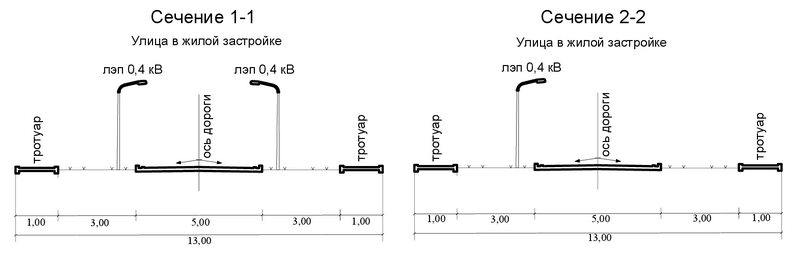 Тип дорожной одежды - облегченный усовершенствованный, вид покрытия – горячая асфальтобетонная смесь.Для обеспечения доступности зданий и сооружений для маломобильных групп населения согласно СП 59.13330.2012 «Доступность зданий и сооружений для маломобильных групп населения» проектом предусматривается устройство:пониженных бортов в местах наземных переходов, а также изменения конструкций покрытия тротуаров в местах подходов к переходам для ориентации инвалидов по зрению с изменением окраски асфальта;пешеходных ограждений в местах движения инвалидов, на участках, граничащих с высокими откосами и подпорными стенками;пандусов и двухуровневых поручней, а также горизонтальных площадок для отдыха – на лестничных сходах;дорожных знаков и указателей, предупреждающих о движении инвалидов.4.2.2. Организация транспорта	Территория проектируемого района не предусматривает организацию общественного транспорта.	Хранение индивидуального автотранспорта жителей проектируемой застройки предусматривается на придомовых земельных участках.4.3. Санитарная очистка	Проектом рекомендуется проведение следующих мероприятий по санитарной очистке территории в границах проекта планировки:организация уборки территории от мусора, смета, снега;поливка проезжих частей улиц, зеленых насаждений;обустройство на территории одной оборудованной площадки для сбора ТБО.4.4. Мероприятия ГО и ЧС. Оповещение. Связь	Отдел по вопросам гражданской обороны и чрезвычайных ситуаций Администрации Конышевского района Курской области осуществляет следующие основные задачи:- участие, в пределах предоставленных полномочий, в реализации на территории Конышевского района единой государственной политики в области гражданской обороны, защиты населения и территории от ЧС природного и техногенного характера, обеспечению безопасности людей на водных объектах.- участие в предупреждении и ликвидации последствий ЧС в границах Конышевского района.- организация и осуществление мероприятий по гражданской обороне, защите населения и территории Конышевского района от чрезвычайных ситуаций природного и техногенного характера.- осуществление мероприятий по обеспечению безопасности людей на водных объектах, охране их  жизни и здоровья.	Основными функциями отдела по вопросам гражданской обороны и чрезвычайных ситуаций Администрации Конышевского района Курской области являются:1. Организация разработки и реализация плана гражданской обороны и защиты населения Конышевского района, плана действий по предупреждению и ликвидации ЧС природного и техногенного характера на территории Курского района.2. Участие в разработке и представлении в установленном порядке проектов нормативных правовых актов Конышевского района в области гражданской обороны, защиты населения и территории от ЧС, обеспечения пожарной безопасности и иных документов, в пределах предоставленных полномочий.3. Организация и осуществление выполнения мероприятий по гражданской обороне, защите населения и территории Конышевского района от ЧС природного и техногенного характера.4. Обеспечение готовности органов управления, сил и средств гражданской обороны и районного звена единой системы предупреждения и ликвидации ЧС (далее - РСЧС) к выполнению мероприятий в области гражданской обороны и ликвидации последствий ЧС.5. Участие в управлении районным звеном территориальной подсистемы РСЧС.6. Организация работы, в рамках Соглашения о передаче части полномочий  сельсоветов района по созданию, содержанию и организации деятельности аварийно-спасательных служб и аварийно-спасательных формирований, группировке сил гражданской обороны Конышевского района и районному  звену территориальной подсистемы РСЧС.7. Организация работ по ликвидации ЧС, методическое руководство и координация деятельности нижестоящих звеньев РСЧС.8. Организация работ по созданию и функционированию локальных систем оповещения.9. Организация использования в мирное и военное время государственных и ведомственных сетей и  средств связи.10. Организация  взаимодействия с территориальным подразделением дежурно-диспетчерской службы (далее - ДДС) Курской области, обеспечение выполнения мероприятий в соответствии с Соглашением между Администрацией Конышевского района и федеральным казенным учреждением «Центр управления в кризисных ситуациях Курской области»).11. Организация разработки и согласования с администрациями сельсоветов района, объектами экономики программ и мероприятий по ликвидации последствий ЧС.12. Организация подготовки должностных лиц и формирований гражданской обороны района, районного звена территориальной подсистемы РСЧС, обучение населения по вопросам гражданской обороны, защиты населения и территории от ЧС, пожарной безопасности.13. Осуществление методического руководства проведением мероприятий по повышению устойчивости функционирования ОЭ.14. Осуществление методического руководства созданием резервов финансовых и  материальных ресурсов для ликвидации последствий ЧС.15. Разработка и осуществление мероприятий по обеспечению безопасности людей на водных объектах, охране их жизни и здоровья.16. Осуществление, в установленном порядке сбора, обработки и доведения информации в области гражданской обороны и защиты населения и территории от ЧС, информирование населения об угрозе возникновения или о возникновении ЧС.17. Осуществление организационно-технического обеспечения деятельности КЧС и ОПБ Администрации Конышевского района.18. Осуществление мероприятий по социальной защите населения, пострадавшего от ЧС.19. Организация связи с общественностью и средствами массовой информации по вопросам своей компетенции.20. Участие в мероприятиях мобилизационной подготовки предприятий, организаций и учреждений, расположенных на территории  района.21. Сбор материалов и подготовка ежегодных государственных докладов "О состоянии гражданской обороны" и "О состоянии защиты населения и территории от ЧС природного и техногенного характера".22. Проведение, в пределах своей компетенции, плановых проверок органов местного самоуправления, предприятий, организаций и учреждений, расположенных на территории района по вопросам гражданской обороны, предупреждения и ликвидации ЧС, обеспечения пожарной безопасности.При угрозе возникновения производственных аварий, катастроф и стихийных бедствий оповещение об угрозе «ЧС» руководящего состава службы ГО осуществляется по команде штаба ГО.При возникновении крупных производственных аварий, катастроф и стихийных бедствий оповещение состава ГО после получения сигнала осуществляется согласно разработанной схеме. При возникновении аварий на объектах с сильнодействующими ядовитыми веществами:- оповещение населения проживающего в жилом фонде, попадающим в зону заражения (поражения);- указать возможные потери населения.При значительном разливе рек и возникновении обширных зон затопления необходимо: оборудовать места причалов для посадки и высадки людей; строительство плотов и паромов с использованием местных и подручных средств;определить объекты по подсыпке дамб, перемещению грунта для поднятия дорог. Конкретно объемы работ могут определяться на месте наводнения в зависимости от обширности паводка и тяжести причиненного ущерба.Выполнение мероприятий ГО при угрозе и возникновении крупных аварий, катастроф и стихийных бедствий.	При угрозе возникновения аварий на объектах, имеющих сильно действующие ядовитые вещества, катастрофах на транспортных магистралях, стихийных бедствиях в соответствии с решением начальника ГО на привлечение сил и средств службы оповещения организовать с использованием сети местного радиовещания, телефонной и диспетчерской связи.В зависимости от масштаба аварий на объектах, данных прогнозов распространения зон поражения оповещение осуществлять по двум вариантам:- при авариях, последствия которых не выходят за пределы объекта, оповещается военизированная охрана, участки и рабочие места, попадающие в зону нарушения, руководящий состав и штаб ГО объекта, службы и штаба ГО и ЧС при управлении делами территорий;- при авариях, последствия которых выходят за пределы объекта дополнительно оповещать население, объекты, попадающие в зону заражения (поражения).Отраслевым дорожным методическим документом «Руководство по борьбе с зимней скользкостью на автомобильных дорогах», утвержденным распоряжением Минтранса России от 16.06.2003 № ОС-548-р, установлено, что для обеспечения безопасности на зимних дорогах, работы по борьбе с зимней скользкостью должны обеспечивать транспортно-эксплуатационное состояние дорог, удовлетворяющее требованиям ГОСТ Р 50597-93, и соответствовать заданному уровню содержания.Для выполнения этих требований осуществляют следующие мероприятия:- профилактические, цель которых не допустить образования зимней скользкости на дорожном покрытии или максимально снизить прочностные характеристики снежно-ледяных образований при их возникновении на покрытии, ослабить сцепление слоя снежно-ледяных отложений с покрытием;- повышение сцепных качеств дорожных покрытий при образовании на них снежно-ледяных отложений, уплотненного снега или гололедной пленки за счет создания искусственной шероховатости или расплавления снежно-ледяных отложений или гололедных пленок.В соответствии с Федеральным законом РФ от 22.07.2008 № 123-ФЗ «Технический регламент о требованиях пожарной безопасности» защита жизни, здоровья, имущества граждан и юридических лиц, государственного и муниципального имущества от пожаров обеспечивается одним или несколькими из следующих способов:применение объемно-планировочных решений и средств, обеспечивающих ограничение распространение пожара за пределы очага;устройство эвакуационных путей, удовлетворяющих требованиям безопасной эвакуации людей при пожаре;устройство систем обнаружения пожара (установок и систем пожарной сигнализации), оповещения и управления эвакуацией людей при пожаре;применение систем коллективной защиты (в том числе противодымной) и средств индивидуальной защиты людей от воздействия опасных факторов пожара;применение основных строительных конструкций с пределами огнестойкости и классами пожарной опасности, соответствующими требуемым степени огнестойкости и классу конструктивной пожарной опасности зданий, сооружений и строений, а также с ограничением пожарной опасности поверхностных слоев (отделок, облицовок и средств огнезащиты) строительных конструкций на путях эвакуации;применение первичных средств пожаротушения;применение автоматических установок пожаротушения.Учитывая небольшую потребность в стационарных телефонных номерах следует наращивать емкость станций по мере необходимости и на существующих площадях. Рекомендуется схема построения смешанно-шкафная, зон прямого питания. При прокладке инженерных коммуникаций рекомендуется проложить каналы для операторов кабельного телевидения, радиовещания и Internet).5. Положения об очередности планируемого развития территории	В границах проектируемой территории предусмотрено размещение объектов капитального строительства для обслуживания жилой застройки.	Этапность застройки территории определятся отделом по вопросам строительства, архитектуры и ЖКХ Администрации Конышевского района Куркской области в соответствии с выделением муниципальных территорий под строительство. При этом строительство объектов жилого назначения необходимо вести совместно с необходимыми для функционирования этих объектов и обеспечения жизнедеятельности граждан объектами коммунальной и транспортной инфраструктур.Проект планировки территории разработан в соответствии с заданием на проектирование, Градостроительным кодексом РФ, действующим нормами и техническими регламентами.В названном проекте планировки территории отсутствуют отступления от указанных нормативов.Главный инженер проекта_______________ Косицкий А.И.№ п/пНаименование зоныПлощадь,Площадь,Коэффициент застройкиКоэффициент плотности застройки№ п/пНаименование зоныга%Коэффициент застройкиКоэффициент плотности застройки1Зона застройки индивидуальными жилыми домами5,903947,230,41,22Зона делового, общественного и коммерческого назначения3,2626,080,20,43Зона улично-дорожной сети1,11378,9096--№ п/пНаименование№№ попереч. профиляШирина, мШирина, мПротяженность, мПлощадьПлощадь№ п/пНаименование№№ попереч. профиляв красных линияхпроезжей частиПротяженность, мземельного участка, кв.мпокрытия, кв. м1улицы и дороги местного значения1-1135728946436402улицы и дороги местного значения2-21351489193577445